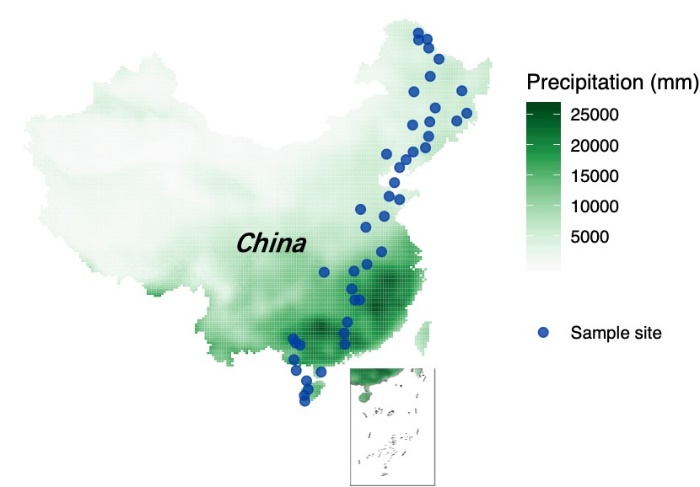 Figure S1. Location of 45 sampling sites.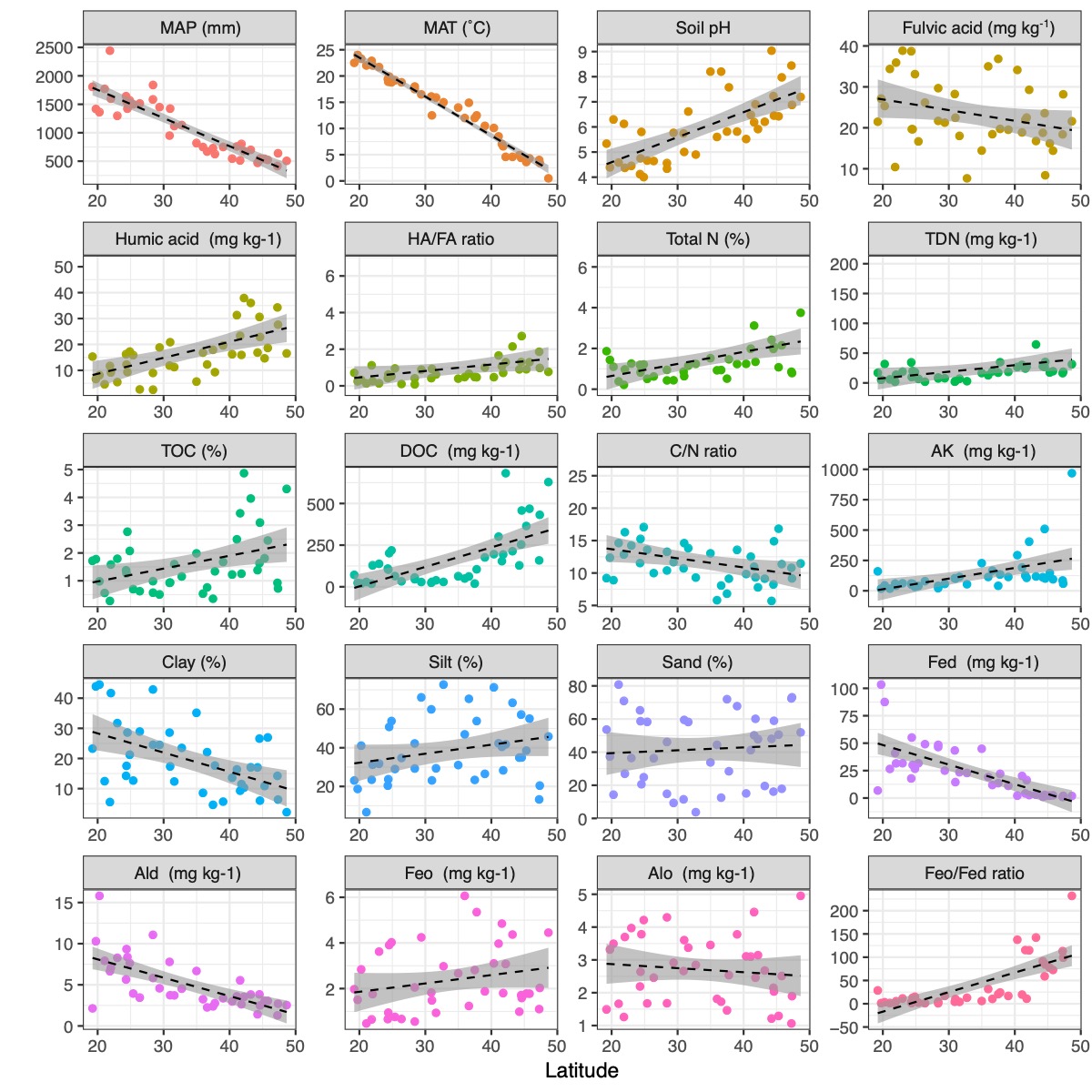 Figure S2. Metadata for sampling sites along the latitudinal transect. HA-humic acid; FA-fulvic acid; Ald-dithionite extractable Al; MAT-mean annual temperature; Fed-dithionite extractable Fe; Feo-amorphous sesquioxides Fe; MAP-mean annual precipitation; TOC-total organic carbon; DOC-dissolved organic carbon; AK-available K; TDN-total dissolved N; Alo- amorphous sesquioxides Al.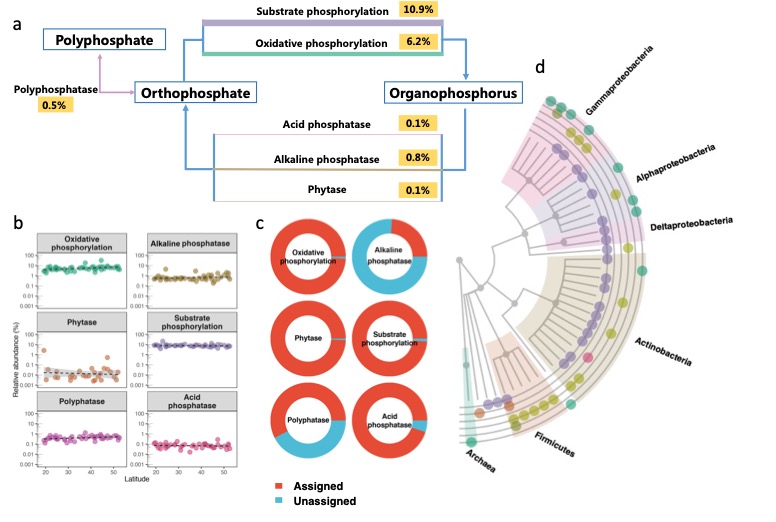 Figure S3. Genes associated with phosphorus biogeochemical cycling in forest soils. (a) Phosphorus biogeochemical cycle pathways; arrow width indicates proportion of biomarker gene contigs for corresponding pathways. (b) Linear relationships between contigs and latitude. (c) Proportion of contigs assigned to known taxa. (d) Distribution of known taxa.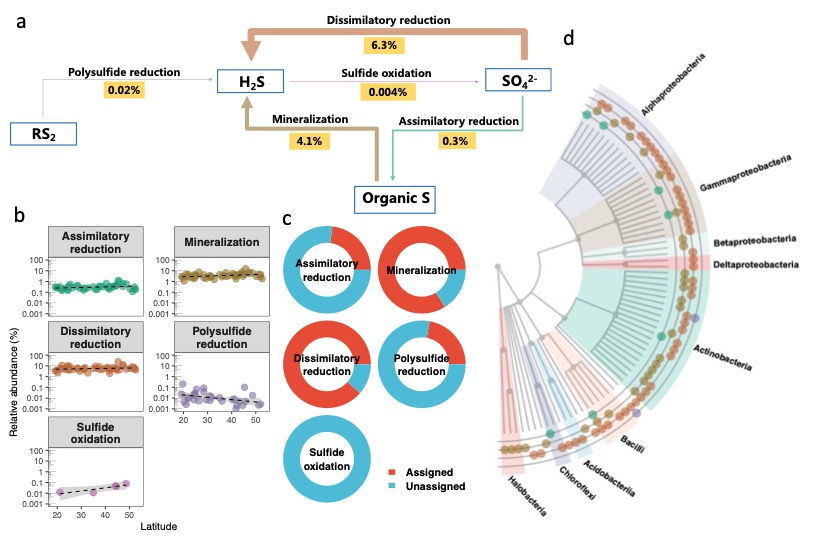 Figure S4. Genes associated with sulfur biogeochemical cycling in forest soils. (a) Sulfur biogeochemical cycle pathways; arrow width indicates proportion of biomarker gene contigs for corresponding pathways. (b) Linear relationships between contigs and latitude. (c) Proportion of contigs assigned to known taxa. (d) Distribution of known taxa.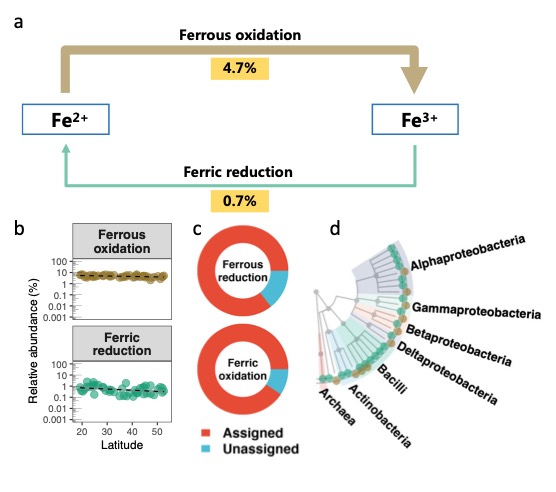 Figure S5. Genes associated with iron biogeochemical cycling in forest soils. (a) Iron biogeochemical cycle pathways; arrow width indicates proportion of biomarker gene contigs for corresponding pathways. (b) Linear relationships between contigs and latitude. (c) Proportion of contigs assigned to known taxa. (d) Distribution of known taxa.Table S1. GPS coordinates for all sampling sitesTable S2. Biomarker genes of biogeochemical processes.SampleLongitudeLatitudeSampleLongitudeLatitudeV1126.1247 48.6509 V24112.2898 30.9050 V2130.2527 47.3398 V25115.8927 29.3888 V3130.8958 45.3086 V26116.9176 28.3973 V4124.0023 47.2539 V27116.2927 28.3876 V5126.7833 45.7893 V28115.3204 26.3879 V6129.5898 44.6060 V29114.9126 25.3985 V7126.0660 44.5282 V30114.9936 24.3852 V8123.8310 44.2441 V31108.2600 24.8700 V9125.5090 42.1828 V32108.5600 24.5200 V10125.9139 43.2116 V33109.1500 24.3100 V11123.9000 41.8000 V34108.3500 22.9900 V12120.4300 41.6000 V35108.6500 22.0100 V13122.9800 41.1000 V36111.9000 21.8667 V14122.1300 40.3900 V37110.0000 21.0667 V15121.4600 39.0200 V38110.2000 20.2833 V16120.7663 37.7789 V39109.7064 19.7429 V17122.1203 37.4890 V40109.7799 19.2315 V18117.0470 36.6002 V41127.2660 50.2129 V19117.7290 34.9834 V42125.9296 51.2123 V20120.1311 35.9731 V43125.7328 52.0126 V21119.7810 32.7556 V44124.5823 52.5719 V22117.8717 31.6206 V45124.6095 51.9504 V23116.1897 30.9966 ElementPathwaysBiomarkerFull nameShort nameCarbonFermentationK00016L-lactate dehydrogenaseLDHCarbonAnaerobic C fixationK001752-oxoglutarate/2-oxoacid ferredoxin oxidoreductase subunit betaKorBCarbonAerobic C fixationK00855PhosphoribulokinasePRKCarbonAerobic respirationK02256Cytochrome c oxidase subunit 1COX1CarbonCO oxidationK03520Aerobic carbon-monoxide dehydrogenase large subunitcoxLCarbonAerobic methane oxidationK10944Methane/ammonia monooxygenase subunit ApmoACarbonMethanogenesisPF06253Trimethylamine methyltransferaseMTTBNitrogenNitrite oxidationK00370Nitrate reductase / nitrite oxidoreductase, alpha subunitnarGNitrogenAnammoxK00404Cytochrome c oxidase cbb3-type subunit IccoNNitrogenNitrogen assimilationK01915Glutamine synthetaseglnANitrogenNitrate reductionK02020Molybdate transport system substrate-binding proteinmodANitrogenDenitrificationK04561Nitric oxide reductase subunit BnorBNitrogenNitrificationK10946Methane/ammonia monooxygenase subunit CamoCNitrogenNitrogen mineralizationK15371Glutamate dehydrogenaseGDH2NitrogenNitrogen fixationPF001424Fe-4S iron sulfur cluster binding proteinsnifHNitrogenAmmonificationPF01077Nitrite and sulfite reductase 4Fe-4S domainNIRPhosphorusOxidative phosphorylationK00937Polyphosphate kinaseppkPhosphorusAlkaline phosphataseK01077Alkaline phosphatasephoAPhosphorusPhytaseK01083PhytasephytasePhosphorusSubstrate phosphorylationK08483PTS system enzyme IPtslPhosphorusPolyphatasePF00719PyrophosphatasePyrophosph-atasePhosphorusAcid phosphatasePF03767Acid phosphatasesacid_phosphatSulfurAssimilatory sulfate reductionK00860Adenylylsulfate kinasecysCSulfurSulfur mineralizationK010113-mercaptopyruvate sulfurtransferasesseASulfurSulfur oxidationPF08770Sulphur oxidation proteinsoxZSulfurDissimilatory sulfate reductionPF13187Ferredoxins Fer4SulfurPolysulfide reductionPF14589Glycoside hydrolaseNrfDIronFerrous oxidationPF00210FerritinFerritinIronFerric reductionPF01794Ferric reductase transmembrane componentFerric_ reduct